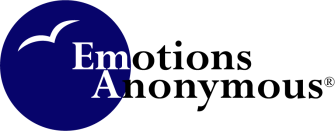 Minutes Full Board of TrusteesThursday February 6, 2020 5:00-6:00 p.m. Call to order/Serenity Prayer	- Scott	 Approval of January 16 Board meeting minutes*	- ScottMotion by John, seconded by Colleen. Approved unanimously. Elaine will post on the website.Old Business	Anonymity issue policy/pamphlet	- ElaineDiscussion on content of pamphlet. Elaine sent out a draft on Jan 27. Agreement that the pamphlet is a good idea and should include some AA guidelines on the same subject. Suggestion to include with the Welcome kit (#14). Should announce to the membership that the pamphlet exists but not put the information anywhere else at this time. Pamphlet should be free. More work on the language of the pamphlet will be done.Guidelines for moderating tech-based meetings  - ScottPossible intergroup for tech-based meetings and information on the website. Scott will follow up.Reporting concerning posts on The Loop	- AllScott did contact the person who wrote a post that was concerning. Scott also contacted the police in the area. Elaine reached out to the company that manages The Loop for EAI to remove the post but they did not get back to her. She will reach out to them again. John’s contact suggested we contact local authorities, which was done. We should call out that threats of harm are not allowed on The Loop. Colleen will work on language.Electronic material storage issue              - ScottScott has drafted a letter stating that all EA materials will be stored on the EAI google drive. The letter will be emailed to group contacts as points of information/notification. Scott will send the final draft to Elaine and then it will be emailed out of the EAI office by mid-February.Review of finances deferred to MarchElaine needed to sell some investments today in order to meet the financial needs. More communications about the financial position are necessary. Elaine will go back to the idea of selling water bottles with EA slogans as a revenue stream. Key is to find new materials - both for revenue as well as for the benefit of the membership’s growth.New Business:Board meeting schedule - ScottPlan is to meet on the second Thursday of each month, skipping April and July.Approval of new/revised literature	- ElaineTrustSelf PityWelcome to a New Way of Life Need to revisit these pamphlets.Method to review new materials	Time new material reviews quarterly prior to the regular meetings. We will review the materials on google docs. Elaine will post some to review next week.Additional item:Colleen added that the communications plan documents were emailed to everyone. The committee will start meeting at the end of February.*See further detail on next pages.**Documents will be separately via email Minutes: Full Board of TrusteesThursday January 16, 2020 5:00-6:00 p.m. Call to order/Serenity Prayer - Scott Approval of January 6 Board meeting minutes** - ScottMotion by Paul, seconded by Steve. Unanimous vote.Old Business Italian language/intergroup issues actions* - ElaineElaine’s responses seemed to answer the questions raised. Paola asked for more information to which Elaine responded by email. It appears to be resolved.Conference attendance - PaulSigned up for NAMI conference in Atlanta on July 15-18, 2020. 3,000 people typically attended. Planning to sign up for NSAW June 14-17 in D.C. Expect to reach therapists/social workers and hopefully attract more people and raise awareness of EA. Thanks to Paul for signing up/planning to staff it and covering the costs for it. Paul will reach out to someone in Atlanta to join him at it. Elaine and Paul will collaborate on materials Paul will take with him. Colleen offered to work on a banner or other marketing materials.Google Adwords - PaulPaul worked with a consultant to create ads. Live on Dec 29, 2019. Targeted areas where there are currently meetings. Good response so far - 115 clicks. 43% bounce rate. 2x average click-through rate. Expect more positive responses. Also Paul made an Android app for EA that mirrors the iPhone app. Will send the link to the board for approval and then will get it out to the membership in an email.  “Regional manager” program – Lynne S. - ElaineLynne is looking into PSAs. Scott wants to add some additional language around not being ‘in charge’ of this program and will send it to Elaine to add to the 8 point draft of responsibilities.Anonymity issue policy* - SteveWhere to post this information?Derita: Should it be included in the overall guidelines for the meeting? Steve: it’s really about whether members need to report something they hear. Scott: would we want this to be read at each meeting or instead included occasionally in newsletters and on our website. Clarification of some language. Derita: how will members find out about this? Paul: Should it be a pamphlet or a paper included in the newcomer packet? Scott: A pamphlet on confidentiality could be created and made available. Elaine will work on that and share a draft with the Board.Review of finances - PaulDecember report**December is a good month. Net assets are down $17k year over year but up $2k since November. Lit sales were weak in December. Contributions were flat. In relatively good shape overall.New Business:Guidelines for moderating tech-based meetings - ElaineA member called Elaine concerned about a chat meeting where she felt unheard and asked about guidelines for meeting moderators. Scott was approached by someone who was interested in creating an Intergroup for tech-based meetings and develop some guidelines for how to manage tech-based meetings. This ties into creating guidelines and expectations for a group to be registered. John: should we require someone who wants to start a group to sign something that they’ve read our information/bylaws etc. Scott: maybe before Claire signs them up on the website they need to ascertain that they have read what we ask them to read. Steve: Anyone who is using our name but not adhering to our principles they are violating our rights and we can request that they stop. Scott will follow up with the start to this process.Reporting concerning posts on The Loop - ElaineScott reached out to the poster and asked if he wanted to talk. No response was received. Steve: Only mandated reporters are required to report a potential threat but generally EAI would not be held responsible. After the post Paul H. reported that the poster had posted similar issues in the past and he wasn’t concerned about it. Elaine/Scott thought The Loop posts were monitored prior to posting but they are not - they are reviewed after they are posted by Karen and Paul. Colleen: Should we have something that says that The Loop posts are monitored so anyone writing is aware of that. The Board will think about how to deal with postings that aren’t appropriate. John will check with a sheriff-friend of his on this topic. This issue will be put on the February agenda.Motion to adjourn by John, seconded by. unanimous vote. Scott left before meeting ended.